Приложение1Приложение 2Контурная карта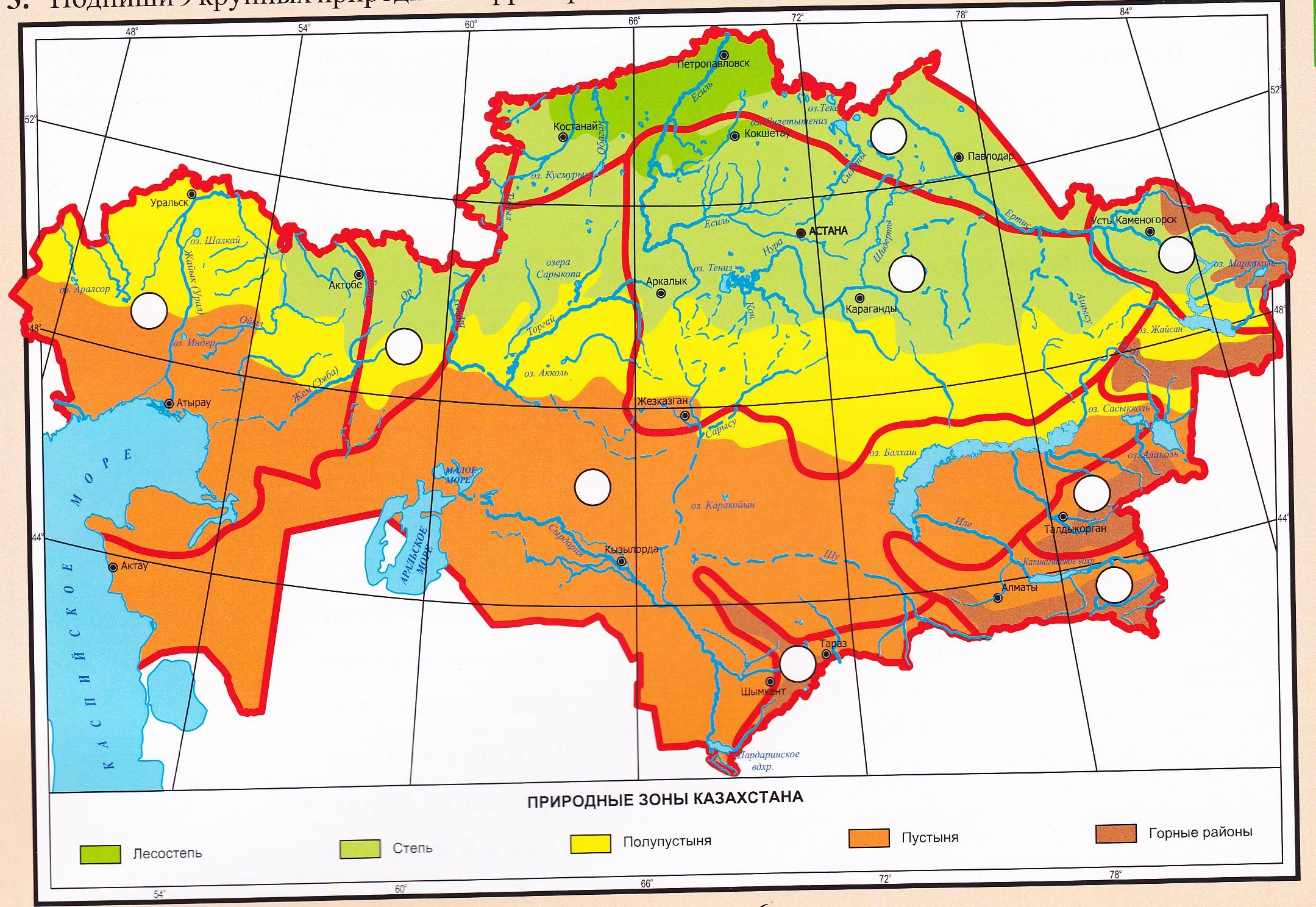 Приложение 3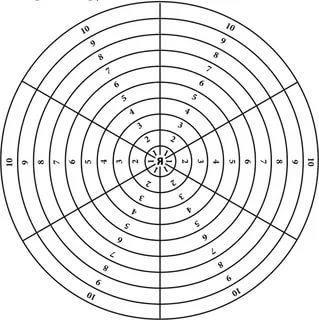 Приложение 4Задание 5:установи соответвие природный комплекс-характеристикаРаздел долгосрочного плана: 3.Физическая география3.5 Природно-территориальные комплексыРаздел долгосрочного плана: 3.Физическая география3.5 Природно-территориальные комплексыРаздел долгосрочного плана: 3.Физическая география3.5 Природно-территориальные комплексыРаздел долгосрочного плана: 3.Физическая география3.5 Природно-территориальные комплексыРаздел долгосрочного плана: 3.Физическая география3.5 Природно-территориальные комплексыРаздел долгосрочного плана: 3.Физическая география3.5 Природно-территориальные комплексыШкола: Школа: Школа: Школа: Дата:Дата:Дата:Дата:Дата:Дата:ФИО учителя:ФИО учителя:ФИО учителя:ФИО учителя:Класс: 9Класс: 9Класс: 9Класс: 9Класс: 9Класс: 9Количество отсутствующих: присутствующих:12отсутствующих: присутствующих:12отсутствующих: присутствующих:12Тема урокаТема урокаТема урокаКрупные физико-географические районы КазахстанаКрупные физико-географические районы КазахстанаКрупные физико-географические районы КазахстанаКрупные физико-географические районы КазахстанаКрупные физико-географические районы КазахстанаЦели обученияЦели обученияЦели обучения9.3.5.1 характеризует по плану крупные природно-территориальные комплексы Казахстана9.3.5.1 характеризует по плану крупные природно-территориальные комплексы Казахстана9.3.5.1 характеризует по плану крупные природно-территориальные комплексы Казахстана9.3.5.1 характеризует по плану крупные природно-территориальные комплексы Казахстана9.3.5.1 характеризует по плану крупные природно-территориальные комплексы Казахстана9.3.5.1 характеризует по плану крупные природно-территориальные комплексы Казахстана9.3.5.1 характеризует по плану крупные природно-территориальные комплексы КазахстанаЦели урокаЦели урокаЦели урокаК концу урока все учащиеся могут:характеризуютфизико-географическое положение, рельеф, климат, реки и озера, растительный и животный миркрупных природно-территориальных комплексов Казахстана:Большинство учащихся:определяют по карте особенности физико-географического положения отдельных ПТК КазахстанаНекоторые учащиеся: сравнивают географическую характеристику:  природным территориальным райономК концу урока все учащиеся могут:характеризуютфизико-географическое положение, рельеф, климат, реки и озера, растительный и животный миркрупных природно-территориальных комплексов Казахстана:Большинство учащихся:определяют по карте особенности физико-географического положения отдельных ПТК КазахстанаНекоторые учащиеся: сравнивают географическую характеристику:  природным территориальным райономК концу урока все учащиеся могут:характеризуютфизико-географическое положение, рельеф, климат, реки и озера, растительный и животный миркрупных природно-территориальных комплексов Казахстана:Большинство учащихся:определяют по карте особенности физико-географического положения отдельных ПТК КазахстанаНекоторые учащиеся: сравнивают географическую характеристику:  природным территориальным райономК концу урока все учащиеся могут:характеризуютфизико-географическое положение, рельеф, климат, реки и озера, растительный и животный миркрупных природно-территориальных комплексов Казахстана:Большинство учащихся:определяют по карте особенности физико-географического положения отдельных ПТК КазахстанаНекоторые учащиеся: сравнивают географическую характеристику:  природным территориальным райономК концу урока все учащиеся могут:характеризуютфизико-географическое положение, рельеф, климат, реки и озера, растительный и животный миркрупных природно-территориальных комплексов Казахстана:Большинство учащихся:определяют по карте особенности физико-географического положения отдельных ПТК КазахстанаНекоторые учащиеся: сравнивают географическую характеристику:  природным территориальным райономК концу урока все учащиеся могут:характеризуютфизико-географическое положение, рельеф, климат, реки и озера, растительный и животный миркрупных природно-территориальных комплексов Казахстана:Большинство учащихся:определяют по карте особенности физико-географического положения отдельных ПТК КазахстанаНекоторые учащиеся: сравнивают географическую характеристику:  природным территориальным райономК концу урока все учащиеся могут:характеризуютфизико-географическое положение, рельеф, климат, реки и озера, растительный и животный миркрупных природно-территориальных комплексов Казахстана:Большинство учащихся:определяют по карте особенности физико-географического положения отдельных ПТК КазахстанаНекоторые учащиеся: сравнивают географическую характеристику:  природным территориальным райономКритерии оцениванияКритерии оцениванияКритерии оцениванияОпределяют по карте  географическое –положение ПТКХарактеризуют по плану крупные природно-территориальные комплексы КазахстанаВыявляют особенности  физико-географического положения ПТКОпределяют по карте  географическое –положение ПТКХарактеризуют по плану крупные природно-территориальные комплексы КазахстанаВыявляют особенности  физико-географического положения ПТКОпределяют по карте  географическое –положение ПТКХарактеризуют по плану крупные природно-территориальные комплексы КазахстанаВыявляют особенности  физико-географического положения ПТКОпределяют по карте  географическое –положение ПТКХарактеризуют по плану крупные природно-территориальные комплексы КазахстанаВыявляют особенности  физико-географического положения ПТКОпределяют по карте  географическое –положение ПТКХарактеризуют по плану крупные природно-территориальные комплексы КазахстанаВыявляют особенности  физико-географического положения ПТКОпределяют по карте  географическое –положение ПТКХарактеризуют по плану крупные природно-территориальные комплексы КазахстанаВыявляют особенности  физико-географического положения ПТКОпределяют по карте  географическое –положение ПТКХарактеризуют по плану крупные природно-территориальные комплексы КазахстанаВыявляют особенности  физико-географического положения ПТКЯзыковые целиЯзыковые целиЯзыковые целиУчащиеся могут: охарактеризовать природно-территориальные комплексы по планув письменной и устной формеЛексика и терминология:Физико-географическое районирование, природно - территориальный  комплексСерия полезных фраз:Территория Казахстана делится на …..На  территории Казахстана природные ……Учащиеся могут: охарактеризовать природно-территориальные комплексы по планув письменной и устной формеЛексика и терминология:Физико-географическое районирование, природно - территориальный  комплексСерия полезных фраз:Территория Казахстана делится на …..На  территории Казахстана природные ……Учащиеся могут: охарактеризовать природно-территориальные комплексы по планув письменной и устной формеЛексика и терминология:Физико-географическое районирование, природно - территориальный  комплексСерия полезных фраз:Территория Казахстана делится на …..На  территории Казахстана природные ……Учащиеся могут: охарактеризовать природно-территориальные комплексы по планув письменной и устной формеЛексика и терминология:Физико-географическое районирование, природно - территориальный  комплексСерия полезных фраз:Территория Казахстана делится на …..На  территории Казахстана природные ……Учащиеся могут: охарактеризовать природно-территориальные комплексы по планув письменной и устной формеЛексика и терминология:Физико-географическое районирование, природно - территориальный  комплексСерия полезных фраз:Территория Казахстана делится на …..На  территории Казахстана природные ……Учащиеся могут: охарактеризовать природно-территориальные комплексы по планув письменной и устной формеЛексика и терминология:Физико-географическое районирование, природно - территориальный  комплексСерия полезных фраз:Территория Казахстана делится на …..На  территории Казахстана природные ……Учащиеся могут: охарактеризовать природно-территориальные комплексы по планув письменной и устной формеЛексика и терминология:Физико-географическое районирование, природно - территориальный  комплексСерия полезных фраз:Территория Казахстана делится на …..На  территории Казахстана природные ……Привитие ценностейПривитие ценностейПривитие ценностейУважительное отношение к окружающей природе, залога здорового поколения, охрана  окружающей средыУважительное отношение к окружающей природе, залога здорового поколения, охрана  окружающей средыУважительное отношение к окружающей природе, залога здорового поколения, охрана  окружающей средыУважительное отношение к окружающей природе, залога здорового поколения, охрана  окружающей средыУважительное отношение к окружающей природе, залога здорового поколения, охрана  окружающей средыУважительное отношение к окружающей природе, залога здорового поколения, охрана  окружающей средыУважительное отношение к окружающей природе, залога здорового поколения, охрана  окружающей средыМежпредметные связиМежпредметные связиМежпредметные связиБиология, картографияБиология, картографияБиология, картографияБиология, картографияБиология, картографияБиология, картографияБиология, картографияПредварительныезнанияПредварительныезнанияПредварительныезнания7.3.5.1 ; 7.3.5.2; 8.3.5.1Могут объяснять понятие природно-территориальный комплекс, определять природные зоны Казахстана7.3.5.1 ; 7.3.5.2; 8.3.5.1Могут объяснять понятие природно-территориальный комплекс, определять природные зоны Казахстана7.3.5.1 ; 7.3.5.2; 8.3.5.1Могут объяснять понятие природно-территориальный комплекс, определять природные зоны Казахстана7.3.5.1 ; 7.3.5.2; 8.3.5.1Могут объяснять понятие природно-территориальный комплекс, определять природные зоны Казахстана7.3.5.1 ; 7.3.5.2; 8.3.5.1Могут объяснять понятие природно-территориальный комплекс, определять природные зоны Казахстана7.3.5.1 ; 7.3.5.2; 8.3.5.1Могут объяснять понятие природно-территориальный комплекс, определять природные зоны Казахстана7.3.5.1 ; 7.3.5.2; 8.3.5.1Могут объяснять понятие природно-территориальный комплекс, определять природные зоны КазахстанаХод урокаХод урокаХод урокаХод урокаХод урокаХод урокаХод урокаХод урокаХод урокаХод урокаЗапланированные этапы урокаЗапланированная деятельность на урокеЗапланированная деятельность на урокеЗапланированная деятельность на урокеЗапланированная деятельность на урокеЗапланированная деятельность на урокеЗапланированная деятельность на урокеЗапланированная деятельность на урокеЗапланированная деятельность на урокеРесурсыНачало урока2мин4мин2мин1.Организационный момент. Психологический  настрой:  « Передай искорку» все присутствующие берутся за руки. Ученик сжимает руку стоящему рядом. «Искорка-пожатие» передается поочередно и по кругу всем. Искорка поддержка нашего класса.Актуализация знанииОпределение темы и постановка целей урокаАМ«Сундучок мудрости» ученик подходит вытаскивая с коробочки  карточки со словами. (климат, рельеф, вода, горные породы, растения животные). Они зачитывают определения этих понятии, а остальные учащиеся отгадывают, какой компонент природы был описан.Затем предлагаю участникам «компонентам» взяться за руки, образовав «природный комплекс». Учащиеся вспоминают и дают определение этой группе. (природный комплекс-территория с близкими условиями температур, увлажнения, почв, рельефа, горных пород; сходной растительностью, животным миром)Исходя из данной информации учащиеся  формируют тему урока и цельДеление на группы:Прием «Географический пазл» на карточках изображениеприродной территории, задача участников, разделится на горы и равнины. Природный район-(Восточно-Европейская , Туранская, Северо –Казахская, Сарыарка, Алтай, Урал,Саур-Тарбагатай,Жунгарский Алатау, Тянь-Шань.)1.Организационный момент. Психологический  настрой:  « Передай искорку» все присутствующие берутся за руки. Ученик сжимает руку стоящему рядом. «Искорка-пожатие» передается поочередно и по кругу всем. Искорка поддержка нашего класса.Актуализация знанииОпределение темы и постановка целей урокаАМ«Сундучок мудрости» ученик подходит вытаскивая с коробочки  карточки со словами. (климат, рельеф, вода, горные породы, растения животные). Они зачитывают определения этих понятии, а остальные учащиеся отгадывают, какой компонент природы был описан.Затем предлагаю участникам «компонентам» взяться за руки, образовав «природный комплекс». Учащиеся вспоминают и дают определение этой группе. (природный комплекс-территория с близкими условиями температур, увлажнения, почв, рельефа, горных пород; сходной растительностью, животным миром)Исходя из данной информации учащиеся  формируют тему урока и цельДеление на группы:Прием «Географический пазл» на карточках изображениеприродной территории, задача участников, разделится на горы и равнины. Природный район-(Восточно-Европейская , Туранская, Северо –Казахская, Сарыарка, Алтай, Урал,Саур-Тарбагатай,Жунгарский Алатау, Тянь-Шань.)1.Организационный момент. Психологический  настрой:  « Передай искорку» все присутствующие берутся за руки. Ученик сжимает руку стоящему рядом. «Искорка-пожатие» передается поочередно и по кругу всем. Искорка поддержка нашего класса.Актуализация знанииОпределение темы и постановка целей урокаАМ«Сундучок мудрости» ученик подходит вытаскивая с коробочки  карточки со словами. (климат, рельеф, вода, горные породы, растения животные). Они зачитывают определения этих понятии, а остальные учащиеся отгадывают, какой компонент природы был описан.Затем предлагаю участникам «компонентам» взяться за руки, образовав «природный комплекс». Учащиеся вспоминают и дают определение этой группе. (природный комплекс-территория с близкими условиями температур, увлажнения, почв, рельефа, горных пород; сходной растительностью, животным миром)Исходя из данной информации учащиеся  формируют тему урока и цельДеление на группы:Прием «Географический пазл» на карточках изображениеприродной территории, задача участников, разделится на горы и равнины. Природный район-(Восточно-Европейская , Туранская, Северо –Казахская, Сарыарка, Алтай, Урал,Саур-Тарбагатай,Жунгарский Алатау, Тянь-Шань.)1.Организационный момент. Психологический  настрой:  « Передай искорку» все присутствующие берутся за руки. Ученик сжимает руку стоящему рядом. «Искорка-пожатие» передается поочередно и по кругу всем. Искорка поддержка нашего класса.Актуализация знанииОпределение темы и постановка целей урокаАМ«Сундучок мудрости» ученик подходит вытаскивая с коробочки  карточки со словами. (климат, рельеф, вода, горные породы, растения животные). Они зачитывают определения этих понятии, а остальные учащиеся отгадывают, какой компонент природы был описан.Затем предлагаю участникам «компонентам» взяться за руки, образовав «природный комплекс». Учащиеся вспоминают и дают определение этой группе. (природный комплекс-территория с близкими условиями температур, увлажнения, почв, рельефа, горных пород; сходной растительностью, животным миром)Исходя из данной информации учащиеся  формируют тему урока и цельДеление на группы:Прием «Географический пазл» на карточках изображениеприродной территории, задача участников, разделится на горы и равнины. Природный район-(Восточно-Европейская , Туранская, Северо –Казахская, Сарыарка, Алтай, Урал,Саур-Тарбагатай,Жунгарский Алатау, Тянь-Шань.)1.Организационный момент. Психологический  настрой:  « Передай искорку» все присутствующие берутся за руки. Ученик сжимает руку стоящему рядом. «Искорка-пожатие» передается поочередно и по кругу всем. Искорка поддержка нашего класса.Актуализация знанииОпределение темы и постановка целей урокаАМ«Сундучок мудрости» ученик подходит вытаскивая с коробочки  карточки со словами. (климат, рельеф, вода, горные породы, растения животные). Они зачитывают определения этих понятии, а остальные учащиеся отгадывают, какой компонент природы был описан.Затем предлагаю участникам «компонентам» взяться за руки, образовав «природный комплекс». Учащиеся вспоминают и дают определение этой группе. (природный комплекс-территория с близкими условиями температур, увлажнения, почв, рельефа, горных пород; сходной растительностью, животным миром)Исходя из данной информации учащиеся  формируют тему урока и цельДеление на группы:Прием «Географический пазл» на карточках изображениеприродной территории, задача участников, разделится на горы и равнины. Природный район-(Восточно-Европейская , Туранская, Северо –Казахская, Сарыарка, Алтай, Урал,Саур-Тарбагатай,Жунгарский Алатау, Тянь-Шань.)1.Организационный момент. Психологический  настрой:  « Передай искорку» все присутствующие берутся за руки. Ученик сжимает руку стоящему рядом. «Искорка-пожатие» передается поочередно и по кругу всем. Искорка поддержка нашего класса.Актуализация знанииОпределение темы и постановка целей урокаАМ«Сундучок мудрости» ученик подходит вытаскивая с коробочки  карточки со словами. (климат, рельеф, вода, горные породы, растения животные). Они зачитывают определения этих понятии, а остальные учащиеся отгадывают, какой компонент природы был описан.Затем предлагаю участникам «компонентам» взяться за руки, образовав «природный комплекс». Учащиеся вспоминают и дают определение этой группе. (природный комплекс-территория с близкими условиями температур, увлажнения, почв, рельефа, горных пород; сходной растительностью, животным миром)Исходя из данной информации учащиеся  формируют тему урока и цельДеление на группы:Прием «Географический пазл» на карточках изображениеприродной территории, задача участников, разделится на горы и равнины. Природный район-(Восточно-Европейская , Туранская, Северо –Казахская, Сарыарка, Алтай, Урал,Саур-Тарбагатай,Жунгарский Алатау, Тянь-Шань.)1.Организационный момент. Психологический  настрой:  « Передай искорку» все присутствующие берутся за руки. Ученик сжимает руку стоящему рядом. «Искорка-пожатие» передается поочередно и по кругу всем. Искорка поддержка нашего класса.Актуализация знанииОпределение темы и постановка целей урокаАМ«Сундучок мудрости» ученик подходит вытаскивая с коробочки  карточки со словами. (климат, рельеф, вода, горные породы, растения животные). Они зачитывают определения этих понятии, а остальные учащиеся отгадывают, какой компонент природы был описан.Затем предлагаю участникам «компонентам» взяться за руки, образовав «природный комплекс». Учащиеся вспоминают и дают определение этой группе. (природный комплекс-территория с близкими условиями температур, увлажнения, почв, рельефа, горных пород; сходной растительностью, животным миром)Исходя из данной информации учащиеся  формируют тему урока и цельДеление на группы:Прием «Географический пазл» на карточках изображениеприродной территории, задача участников, разделится на горы и равнины. Природный район-(Восточно-Европейская , Туранская, Северо –Казахская, Сарыарка, Алтай, Урал,Саур-Тарбагатай,Жунгарский Алатау, Тянь-Шань.)1.Организационный момент. Психологический  настрой:  « Передай искорку» все присутствующие берутся за руки. Ученик сжимает руку стоящему рядом. «Искорка-пожатие» передается поочередно и по кругу всем. Искорка поддержка нашего класса.Актуализация знанииОпределение темы и постановка целей урокаАМ«Сундучок мудрости» ученик подходит вытаскивая с коробочки  карточки со словами. (климат, рельеф, вода, горные породы, растения животные). Они зачитывают определения этих понятии, а остальные учащиеся отгадывают, какой компонент природы был описан.Затем предлагаю участникам «компонентам» взяться за руки, образовав «природный комплекс». Учащиеся вспоминают и дают определение этой группе. (природный комплекс-территория с близкими условиями температур, увлажнения, почв, рельефа, горных пород; сходной растительностью, животным миром)Исходя из данной информации учащиеся  формируют тему урока и цельДеление на группы:Прием «Географический пазл» на карточках изображениеприродной территории, задача участников, разделится на горы и равнины. Природный район-(Восточно-Европейская , Туранская, Северо –Казахская, Сарыарка, Алтай, Урал,Саур-Тарбагатай,Жунгарский Алатау, Тянь-Шань.)карточкиПриложение1Картинки с изображением природной территорииСередина урока    2мин     5мин      2мин15мин5минПросмотр видеоролика «Географическое районирование территории Казахстана»Проблемный вопрос:На какие природные районы делится территория Казахстана?Индивидуальная работа: АМ «Цифровые районы »Критерии оценивания: определяют на  карте крупные природно -территориальные комплексы КазахстанаЗадание: Соотнеси крупные физико-географические районы с цифрами на контурной картеДескрипторы:Обозначил на контурной картене менее 9 природных территории:Обратная связь: проводитсясамооценивание с помощью приема «Колесо баланса»,  учащиеся закрашивают на каком уровне они понимают это задание Физминутка:Учащиеся образуют круг, начиная движение по часовой стрелке, произносят следующие слова«Раз, два, три! Гору Казахстана назови!» , затем все останавливаются и перечисляют название гор по данной теме. «Раз, два, три! Равнину Казахстана назови», «Раз, два, три! Природную территорию Казахстана назови!» Задание: учащиеся при названии географических объектов выполняют следующие упражнения: горы –встают поднимая руки вверх, равнины- приседают, низменности- низко садятсяГрупповая работа:Метод: «Географический зигзаг», Критерий оценивания: Характеризуют по плану крупные природно-территориальные комплексы КазахстанаВыявляют особенности  физико-географического положения ПТКЗадание1:Используя текст учебника, карты атласа,охарактеризуйте, придерживаясь плана, крупные территории Казахстана, оформляя флипчарт. После заполнения флипчартаспикер остается в группе, а остальные участники группы отправляются получать информацию от спикера другой группы1группа: горные территории(Алтай, Урал,Сарыарка,Саур-Тарбагатай, Жунгарский Алатау, Тянь-Шань)2группа:равнинные территории(Восточно-Европейская ,Туранская, Северо –Казахская)(план выведен на интерактивной доске)1.географическое положение2. геологическое строение и  полезные ископаемые3. климат4. внутренние воды5. Растительный и животный мир6. выводПри выступлении групп оформляетсятаблица  по образцу. Группа, которая характеризовала горы, заполняет таблицу равнины и наоборотДескрипторы:определил географическое положениеописал геологическое строение и полезные ископаемыеуказал климатические особенностиклассифицировал реки и озераназвал растения и животныесделал выводОбратная связь: проводится с помощью приема «Колесо баланса», на основе самооцениваниеТак же проводится взаимооценивание групп приемом «Две звезды одно пожелание»Индивидуальная работа:Метод «Найди пару»Критерии оценивание: Выявляют особенности  физико-географического положения ПТК Задание3:установи соответвиеприродный комплекс-характеристикаДискрипторы:распределил географический объект в соответствии с природным комплексом Самооценивание  «Колесо баланса» закрашивают на каком уровне они находятсяПросмотр видеоролика «Географическое районирование территории Казахстана»Проблемный вопрос:На какие природные районы делится территория Казахстана?Индивидуальная работа: АМ «Цифровые районы »Критерии оценивания: определяют на  карте крупные природно -территориальные комплексы КазахстанаЗадание: Соотнеси крупные физико-географические районы с цифрами на контурной картеДескрипторы:Обозначил на контурной картене менее 9 природных территории:Обратная связь: проводитсясамооценивание с помощью приема «Колесо баланса»,  учащиеся закрашивают на каком уровне они понимают это задание Физминутка:Учащиеся образуют круг, начиная движение по часовой стрелке, произносят следующие слова«Раз, два, три! Гору Казахстана назови!» , затем все останавливаются и перечисляют название гор по данной теме. «Раз, два, три! Равнину Казахстана назови», «Раз, два, три! Природную территорию Казахстана назови!» Задание: учащиеся при названии географических объектов выполняют следующие упражнения: горы –встают поднимая руки вверх, равнины- приседают, низменности- низко садятсяГрупповая работа:Метод: «Географический зигзаг», Критерий оценивания: Характеризуют по плану крупные природно-территориальные комплексы КазахстанаВыявляют особенности  физико-географического положения ПТКЗадание1:Используя текст учебника, карты атласа,охарактеризуйте, придерживаясь плана, крупные территории Казахстана, оформляя флипчарт. После заполнения флипчартаспикер остается в группе, а остальные участники группы отправляются получать информацию от спикера другой группы1группа: горные территории(Алтай, Урал,Сарыарка,Саур-Тарбагатай, Жунгарский Алатау, Тянь-Шань)2группа:равнинные территории(Восточно-Европейская ,Туранская, Северо –Казахская)(план выведен на интерактивной доске)1.географическое положение2. геологическое строение и  полезные ископаемые3. климат4. внутренние воды5. Растительный и животный мир6. выводПри выступлении групп оформляетсятаблица  по образцу. Группа, которая характеризовала горы, заполняет таблицу равнины и наоборотДескрипторы:определил географическое положениеописал геологическое строение и полезные ископаемыеуказал климатические особенностиклассифицировал реки и озераназвал растения и животныесделал выводОбратная связь: проводится с помощью приема «Колесо баланса», на основе самооцениваниеТак же проводится взаимооценивание групп приемом «Две звезды одно пожелание»Индивидуальная работа:Метод «Найди пару»Критерии оценивание: Выявляют особенности  физико-географического положения ПТК Задание3:установи соответвиеприродный комплекс-характеристикаДискрипторы:распределил географический объект в соответствии с природным комплексом Самооценивание  «Колесо баланса» закрашивают на каком уровне они находятсяПросмотр видеоролика «Географическое районирование территории Казахстана»Проблемный вопрос:На какие природные районы делится территория Казахстана?Индивидуальная работа: АМ «Цифровые районы »Критерии оценивания: определяют на  карте крупные природно -территориальные комплексы КазахстанаЗадание: Соотнеси крупные физико-географические районы с цифрами на контурной картеДескрипторы:Обозначил на контурной картене менее 9 природных территории:Обратная связь: проводитсясамооценивание с помощью приема «Колесо баланса»,  учащиеся закрашивают на каком уровне они понимают это задание Физминутка:Учащиеся образуют круг, начиная движение по часовой стрелке, произносят следующие слова«Раз, два, три! Гору Казахстана назови!» , затем все останавливаются и перечисляют название гор по данной теме. «Раз, два, три! Равнину Казахстана назови», «Раз, два, три! Природную территорию Казахстана назови!» Задание: учащиеся при названии географических объектов выполняют следующие упражнения: горы –встают поднимая руки вверх, равнины- приседают, низменности- низко садятсяГрупповая работа:Метод: «Географический зигзаг», Критерий оценивания: Характеризуют по плану крупные природно-территориальные комплексы КазахстанаВыявляют особенности  физико-географического положения ПТКЗадание1:Используя текст учебника, карты атласа,охарактеризуйте, придерживаясь плана, крупные территории Казахстана, оформляя флипчарт. После заполнения флипчартаспикер остается в группе, а остальные участники группы отправляются получать информацию от спикера другой группы1группа: горные территории(Алтай, Урал,Сарыарка,Саур-Тарбагатай, Жунгарский Алатау, Тянь-Шань)2группа:равнинные территории(Восточно-Европейская ,Туранская, Северо –Казахская)(план выведен на интерактивной доске)1.географическое положение2. геологическое строение и  полезные ископаемые3. климат4. внутренние воды5. Растительный и животный мир6. выводПри выступлении групп оформляетсятаблица  по образцу. Группа, которая характеризовала горы, заполняет таблицу равнины и наоборотДескрипторы:определил географическое положениеописал геологическое строение и полезные ископаемыеуказал климатические особенностиклассифицировал реки и озераназвал растения и животныесделал выводОбратная связь: проводится с помощью приема «Колесо баланса», на основе самооцениваниеТак же проводится взаимооценивание групп приемом «Две звезды одно пожелание»Индивидуальная работа:Метод «Найди пару»Критерии оценивание: Выявляют особенности  физико-географического положения ПТК Задание3:установи соответвиеприродный комплекс-характеристикаДискрипторы:распределил географический объект в соответствии с природным комплексом Самооценивание  «Колесо баланса» закрашивают на каком уровне они находятсяПросмотр видеоролика «Географическое районирование территории Казахстана»Проблемный вопрос:На какие природные районы делится территория Казахстана?Индивидуальная работа: АМ «Цифровые районы »Критерии оценивания: определяют на  карте крупные природно -территориальные комплексы КазахстанаЗадание: Соотнеси крупные физико-географические районы с цифрами на контурной картеДескрипторы:Обозначил на контурной картене менее 9 природных территории:Обратная связь: проводитсясамооценивание с помощью приема «Колесо баланса»,  учащиеся закрашивают на каком уровне они понимают это задание Физминутка:Учащиеся образуют круг, начиная движение по часовой стрелке, произносят следующие слова«Раз, два, три! Гору Казахстана назови!» , затем все останавливаются и перечисляют название гор по данной теме. «Раз, два, три! Равнину Казахстана назови», «Раз, два, три! Природную территорию Казахстана назови!» Задание: учащиеся при названии географических объектов выполняют следующие упражнения: горы –встают поднимая руки вверх, равнины- приседают, низменности- низко садятсяГрупповая работа:Метод: «Географический зигзаг», Критерий оценивания: Характеризуют по плану крупные природно-территориальные комплексы КазахстанаВыявляют особенности  физико-географического положения ПТКЗадание1:Используя текст учебника, карты атласа,охарактеризуйте, придерживаясь плана, крупные территории Казахстана, оформляя флипчарт. После заполнения флипчартаспикер остается в группе, а остальные участники группы отправляются получать информацию от спикера другой группы1группа: горные территории(Алтай, Урал,Сарыарка,Саур-Тарбагатай, Жунгарский Алатау, Тянь-Шань)2группа:равнинные территории(Восточно-Европейская ,Туранская, Северо –Казахская)(план выведен на интерактивной доске)1.географическое положение2. геологическое строение и  полезные ископаемые3. климат4. внутренние воды5. Растительный и животный мир6. выводПри выступлении групп оформляетсятаблица  по образцу. Группа, которая характеризовала горы, заполняет таблицу равнины и наоборотДескрипторы:определил географическое положениеописал геологическое строение и полезные ископаемыеуказал климатические особенностиклассифицировал реки и озераназвал растения и животныесделал выводОбратная связь: проводится с помощью приема «Колесо баланса», на основе самооцениваниеТак же проводится взаимооценивание групп приемом «Две звезды одно пожелание»Индивидуальная работа:Метод «Найди пару»Критерии оценивание: Выявляют особенности  физико-географического положения ПТК Задание3:установи соответвиеприродный комплекс-характеристикаДискрипторы:распределил географический объект в соответствии с природным комплексом Самооценивание  «Колесо баланса» закрашивают на каком уровне они находятсяПросмотр видеоролика «Географическое районирование территории Казахстана»Проблемный вопрос:На какие природные районы делится территория Казахстана?Индивидуальная работа: АМ «Цифровые районы »Критерии оценивания: определяют на  карте крупные природно -территориальные комплексы КазахстанаЗадание: Соотнеси крупные физико-географические районы с цифрами на контурной картеДескрипторы:Обозначил на контурной картене менее 9 природных территории:Обратная связь: проводитсясамооценивание с помощью приема «Колесо баланса»,  учащиеся закрашивают на каком уровне они понимают это задание Физминутка:Учащиеся образуют круг, начиная движение по часовой стрелке, произносят следующие слова«Раз, два, три! Гору Казахстана назови!» , затем все останавливаются и перечисляют название гор по данной теме. «Раз, два, три! Равнину Казахстана назови», «Раз, два, три! Природную территорию Казахстана назови!» Задание: учащиеся при названии географических объектов выполняют следующие упражнения: горы –встают поднимая руки вверх, равнины- приседают, низменности- низко садятсяГрупповая работа:Метод: «Географический зигзаг», Критерий оценивания: Характеризуют по плану крупные природно-территориальные комплексы КазахстанаВыявляют особенности  физико-географического положения ПТКЗадание1:Используя текст учебника, карты атласа,охарактеризуйте, придерживаясь плана, крупные территории Казахстана, оформляя флипчарт. После заполнения флипчартаспикер остается в группе, а остальные участники группы отправляются получать информацию от спикера другой группы1группа: горные территории(Алтай, Урал,Сарыарка,Саур-Тарбагатай, Жунгарский Алатау, Тянь-Шань)2группа:равнинные территории(Восточно-Европейская ,Туранская, Северо –Казахская)(план выведен на интерактивной доске)1.географическое положение2. геологическое строение и  полезные ископаемые3. климат4. внутренние воды5. Растительный и животный мир6. выводПри выступлении групп оформляетсятаблица  по образцу. Группа, которая характеризовала горы, заполняет таблицу равнины и наоборотДескрипторы:определил географическое положениеописал геологическое строение и полезные ископаемыеуказал климатические особенностиклассифицировал реки и озераназвал растения и животныесделал выводОбратная связь: проводится с помощью приема «Колесо баланса», на основе самооцениваниеТак же проводится взаимооценивание групп приемом «Две звезды одно пожелание»Индивидуальная работа:Метод «Найди пару»Критерии оценивание: Выявляют особенности  физико-географического положения ПТК Задание3:установи соответвиеприродный комплекс-характеристикаДискрипторы:распределил географический объект в соответствии с природным комплексом Самооценивание  «Колесо баланса» закрашивают на каком уровне они находятсяПросмотр видеоролика «Географическое районирование территории Казахстана»Проблемный вопрос:На какие природные районы делится территория Казахстана?Индивидуальная работа: АМ «Цифровые районы »Критерии оценивания: определяют на  карте крупные природно -территориальные комплексы КазахстанаЗадание: Соотнеси крупные физико-географические районы с цифрами на контурной картеДескрипторы:Обозначил на контурной картене менее 9 природных территории:Обратная связь: проводитсясамооценивание с помощью приема «Колесо баланса»,  учащиеся закрашивают на каком уровне они понимают это задание Физминутка:Учащиеся образуют круг, начиная движение по часовой стрелке, произносят следующие слова«Раз, два, три! Гору Казахстана назови!» , затем все останавливаются и перечисляют название гор по данной теме. «Раз, два, три! Равнину Казахстана назови», «Раз, два, три! Природную территорию Казахстана назови!» Задание: учащиеся при названии географических объектов выполняют следующие упражнения: горы –встают поднимая руки вверх, равнины- приседают, низменности- низко садятсяГрупповая работа:Метод: «Географический зигзаг», Критерий оценивания: Характеризуют по плану крупные природно-территориальные комплексы КазахстанаВыявляют особенности  физико-географического положения ПТКЗадание1:Используя текст учебника, карты атласа,охарактеризуйте, придерживаясь плана, крупные территории Казахстана, оформляя флипчарт. После заполнения флипчартаспикер остается в группе, а остальные участники группы отправляются получать информацию от спикера другой группы1группа: горные территории(Алтай, Урал,Сарыарка,Саур-Тарбагатай, Жунгарский Алатау, Тянь-Шань)2группа:равнинные территории(Восточно-Европейская ,Туранская, Северо –Казахская)(план выведен на интерактивной доске)1.географическое положение2. геологическое строение и  полезные ископаемые3. климат4. внутренние воды5. Растительный и животный мир6. выводПри выступлении групп оформляетсятаблица  по образцу. Группа, которая характеризовала горы, заполняет таблицу равнины и наоборотДескрипторы:определил географическое положениеописал геологическое строение и полезные ископаемыеуказал климатические особенностиклассифицировал реки и озераназвал растения и животныесделал выводОбратная связь: проводится с помощью приема «Колесо баланса», на основе самооцениваниеТак же проводится взаимооценивание групп приемом «Две звезды одно пожелание»Индивидуальная работа:Метод «Найди пару»Критерии оценивание: Выявляют особенности  физико-географического положения ПТК Задание3:установи соответвиеприродный комплекс-характеристикаДискрипторы:распределил географический объект в соответствии с природным комплексом Самооценивание  «Колесо баланса» закрашивают на каком уровне они находятсяПросмотр видеоролика «Географическое районирование территории Казахстана»Проблемный вопрос:На какие природные районы делится территория Казахстана?Индивидуальная работа: АМ «Цифровые районы »Критерии оценивания: определяют на  карте крупные природно -территориальные комплексы КазахстанаЗадание: Соотнеси крупные физико-географические районы с цифрами на контурной картеДескрипторы:Обозначил на контурной картене менее 9 природных территории:Обратная связь: проводитсясамооценивание с помощью приема «Колесо баланса»,  учащиеся закрашивают на каком уровне они понимают это задание Физминутка:Учащиеся образуют круг, начиная движение по часовой стрелке, произносят следующие слова«Раз, два, три! Гору Казахстана назови!» , затем все останавливаются и перечисляют название гор по данной теме. «Раз, два, три! Равнину Казахстана назови», «Раз, два, три! Природную территорию Казахстана назови!» Задание: учащиеся при названии географических объектов выполняют следующие упражнения: горы –встают поднимая руки вверх, равнины- приседают, низменности- низко садятсяГрупповая работа:Метод: «Географический зигзаг», Критерий оценивания: Характеризуют по плану крупные природно-территориальные комплексы КазахстанаВыявляют особенности  физико-географического положения ПТКЗадание1:Используя текст учебника, карты атласа,охарактеризуйте, придерживаясь плана, крупные территории Казахстана, оформляя флипчарт. После заполнения флипчартаспикер остается в группе, а остальные участники группы отправляются получать информацию от спикера другой группы1группа: горные территории(Алтай, Урал,Сарыарка,Саур-Тарбагатай, Жунгарский Алатау, Тянь-Шань)2группа:равнинные территории(Восточно-Европейская ,Туранская, Северо –Казахская)(план выведен на интерактивной доске)1.географическое положение2. геологическое строение и  полезные ископаемые3. климат4. внутренние воды5. Растительный и животный мир6. выводПри выступлении групп оформляетсятаблица  по образцу. Группа, которая характеризовала горы, заполняет таблицу равнины и наоборотДескрипторы:определил географическое положениеописал геологическое строение и полезные ископаемыеуказал климатические особенностиклассифицировал реки и озераназвал растения и животныесделал выводОбратная связь: проводится с помощью приема «Колесо баланса», на основе самооцениваниеТак же проводится взаимооценивание групп приемом «Две звезды одно пожелание»Индивидуальная работа:Метод «Найди пару»Критерии оценивание: Выявляют особенности  физико-географического положения ПТК Задание3:установи соответвиеприродный комплекс-характеристикаДискрипторы:распределил географический объект в соответствии с природным комплексом Самооценивание  «Колесо баланса» закрашивают на каком уровне они находятсяПросмотр видеоролика «Географическое районирование территории Казахстана»Проблемный вопрос:На какие природные районы делится территория Казахстана?Индивидуальная работа: АМ «Цифровые районы »Критерии оценивания: определяют на  карте крупные природно -территориальные комплексы КазахстанаЗадание: Соотнеси крупные физико-географические районы с цифрами на контурной картеДескрипторы:Обозначил на контурной картене менее 9 природных территории:Обратная связь: проводитсясамооценивание с помощью приема «Колесо баланса»,  учащиеся закрашивают на каком уровне они понимают это задание Физминутка:Учащиеся образуют круг, начиная движение по часовой стрелке, произносят следующие слова«Раз, два, три! Гору Казахстана назови!» , затем все останавливаются и перечисляют название гор по данной теме. «Раз, два, три! Равнину Казахстана назови», «Раз, два, три! Природную территорию Казахстана назови!» Задание: учащиеся при названии географических объектов выполняют следующие упражнения: горы –встают поднимая руки вверх, равнины- приседают, низменности- низко садятсяГрупповая работа:Метод: «Географический зигзаг», Критерий оценивания: Характеризуют по плану крупные природно-территориальные комплексы КазахстанаВыявляют особенности  физико-географического положения ПТКЗадание1:Используя текст учебника, карты атласа,охарактеризуйте, придерживаясь плана, крупные территории Казахстана, оформляя флипчарт. После заполнения флипчартаспикер остается в группе, а остальные участники группы отправляются получать информацию от спикера другой группы1группа: горные территории(Алтай, Урал,Сарыарка,Саур-Тарбагатай, Жунгарский Алатау, Тянь-Шань)2группа:равнинные территории(Восточно-Европейская ,Туранская, Северо –Казахская)(план выведен на интерактивной доске)1.географическое положение2. геологическое строение и  полезные ископаемые3. климат4. внутренние воды5. Растительный и животный мир6. выводПри выступлении групп оформляетсятаблица  по образцу. Группа, которая характеризовала горы, заполняет таблицу равнины и наоборотДескрипторы:определил географическое положениеописал геологическое строение и полезные ископаемыеуказал климатические особенностиклассифицировал реки и озераназвал растения и животныесделал выводОбратная связь: проводится с помощью приема «Колесо баланса», на основе самооцениваниеТак же проводится взаимооценивание групп приемом «Две звезды одно пожелание»Индивидуальная работа:Метод «Найди пару»Критерии оценивание: Выявляют особенности  физико-географического положения ПТК Задание3:установи соответвиеприродный комплекс-характеристикаДискрипторы:распределил географический объект в соответствии с природным комплексом Самооценивание  «Колесо баланса» закрашивают на каком уровне они находятсяhttps://bilimland.kz/ru/courses/geografiya-ru/obschaya-fiziko-geograficheskaya-xarakteristika-prirody-kazaxstana/lesson/geograficheskoe-rajonirovanie-territorii-kazaxstanaПриложение 2Приложение3https://aldebaran.ru/static/bookimages/30/84/59/30845924.bin.dir/h/i_014.pngКолесо балансаКонец урока3минРефлексия:  «Лестница достижении»Ученики на ступенях отмечают уровень достижения на лестничных ступеняхДомашнее задание: напиши письмо другу, опиши о разнообразии природы  КазахстанаРефлексия:  «Лестница достижении»Ученики на ступенях отмечают уровень достижения на лестничных ступеняхДомашнее задание: напиши письмо другу, опиши о разнообразии природы  КазахстанаРефлексия:  «Лестница достижении»Ученики на ступенях отмечают уровень достижения на лестничных ступеняхДомашнее задание: напиши письмо другу, опиши о разнообразии природы  КазахстанаРефлексия:  «Лестница достижении»Ученики на ступенях отмечают уровень достижения на лестничных ступеняхДомашнее задание: напиши письмо другу, опиши о разнообразии природы  КазахстанаРефлексия:  «Лестница достижении»Ученики на ступенях отмечают уровень достижения на лестничных ступеняхДомашнее задание: напиши письмо другу, опиши о разнообразии природы  КазахстанаРефлексия:  «Лестница достижении»Ученики на ступенях отмечают уровень достижения на лестничных ступеняхДомашнее задание: напиши письмо другу, опиши о разнообразии природы  КазахстанаРефлексия:  «Лестница достижении»Ученики на ступенях отмечают уровень достижения на лестничных ступеняхДомашнее задание: напиши письмо другу, опиши о разнообразии природы  КазахстанаРефлексия:  «Лестница достижении»Ученики на ступенях отмечают уровень достижения на лестничных ступеняхДомашнее задание: напиши письмо другу, опиши о разнообразии природы  КазахстанаИсточник:https://infourok.ru/vidi-i-formi-refleksii-na-uroke-1627614.htmlДифференциация – каким образом Вы планируете оказать больше поддержки? Какие задачи Вы планируете поставить перед более способными учащимися?Дифференциация – каким образом Вы планируете оказать больше поддержки? Какие задачи Вы планируете поставить перед более способными учащимися?Оценивание – как Вы планируете проверить уровень усвоения материала учащимися?Оценивание – как Вы планируете проверить уровень усвоения материала учащимися?Оценивание – как Вы планируете проверить уровень усвоения материала учащимися?Оценивание – как Вы планируете проверить уровень усвоения материала учащимися?Оценивание – как Вы планируете проверить уровень усвоения материала учащимися?Оценивание – как Вы планируете проверить уровень усвоения материала учащимися?Здоровье и соблюдение техники безопасности

Здоровье и соблюдение техники безопасности

распределение ролей в группе (лидер, художник, таймкипер, дизайнер и др.).активные формы: индивидуальная, групповаяраспределение ролей в группе (лидер, художник, таймкипер, дизайнер и др.).активные формы: индивидуальная, групповаявзаймооценивание, самооцениваниевзаймооценивание, самооцениваниевзаймооценивание, самооцениваниевзаймооценивание, самооцениваниевзаймооценивание, самооцениваниевзаймооценивание, самооцениваниеПроведение физминуткиПроведение физминутки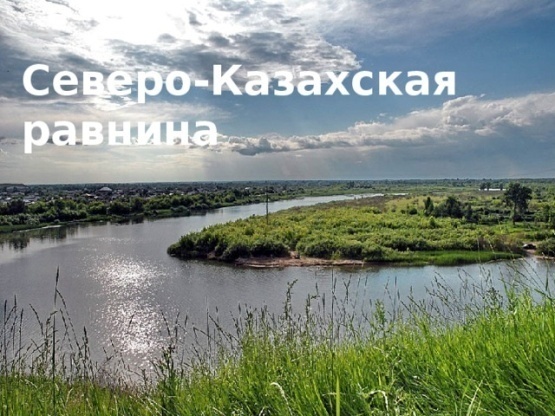 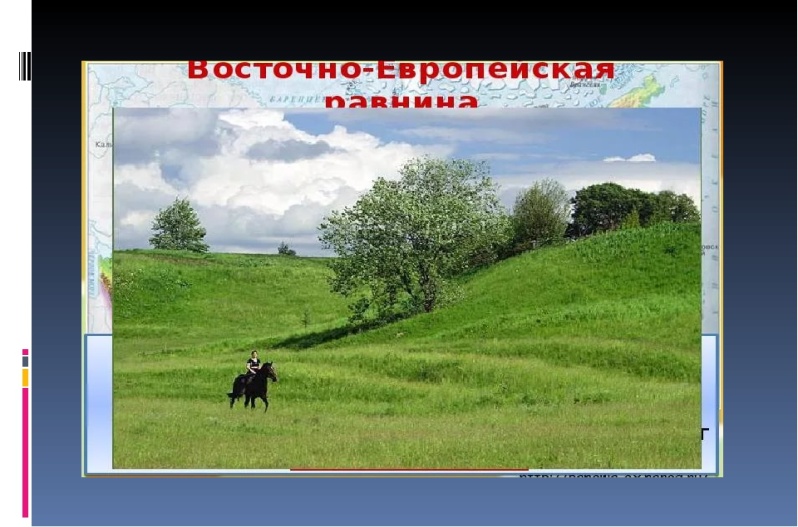 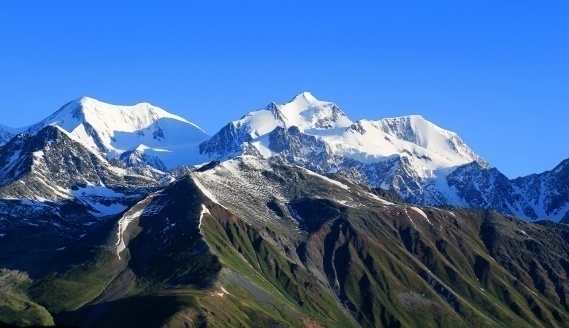  Алтай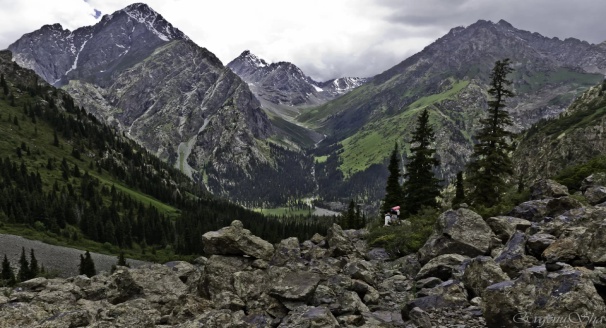 Тянь-Шань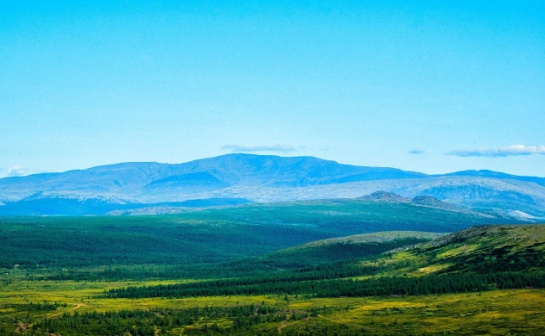 Урал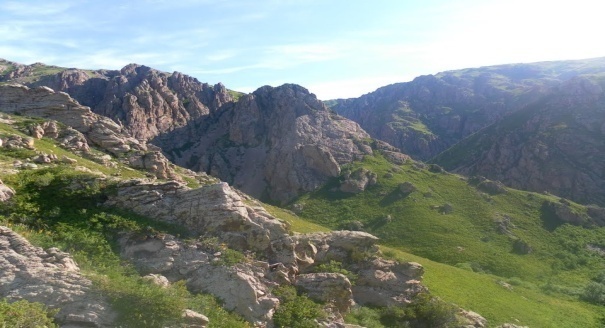 Саур-Тарбагатай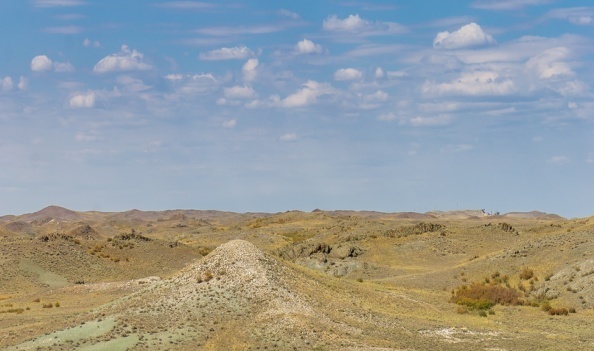 Сарыарка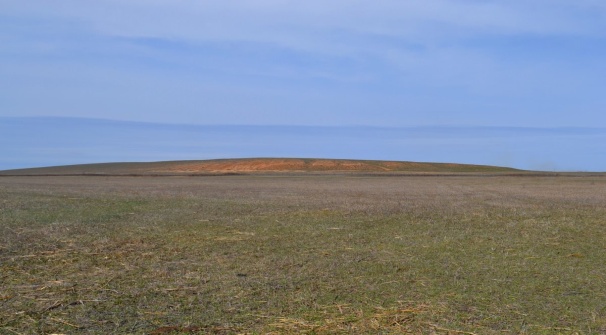 Туранская равнина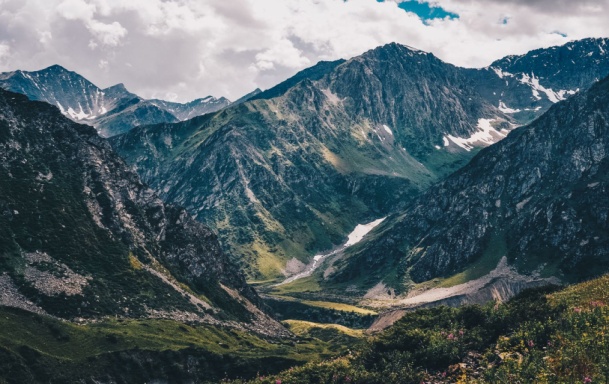 Жонгарский АлатауХарактеристика природного районаСеверо-Казахская равнинаВосточно-Европейская равнинаТуранская равнина1.Физико-географическое положение2.Геологическое строение и полезные ископаемые3.Климат (t-января, июля; выпадение осадков)4.Внутренние воды(реки, озера)5.Растительный и животный мирУралСарыаркаАлтайСаур-ТарбагайЖетысуский АлатауТянь-Шань1.Физико-географическое положение2.Геологическое строение и полезные ископаемые3Климат( t-января, июля; выпадение осадков)4Внутренние воды(реки, озера)5Растительный и животный мир1 СарыаркаА. Жайык2 АлтайБ.  Балхаш3 Восточно-Европейская равнинаВ. Соколовско-Сарбайское4 Северо-Казахская равнинаГ.  Нур-Султан5 Туранская равнинаД.  1500мм6 УралЕ.  юго-восток7 Тянь-ШаньЖ. пик Музтау8 Жунгарский АлатауЗ.  хромиты9 Саур-ТарбагатайИ.  Хан-Танири